Passage du Père Noël à l’école Frédéric Chopin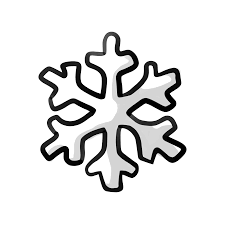 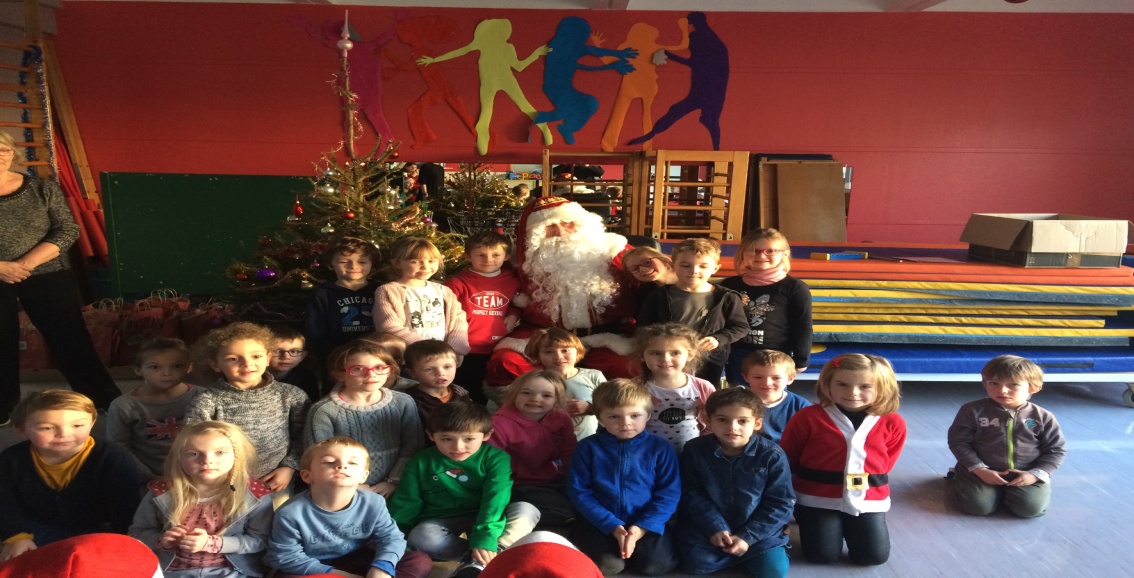 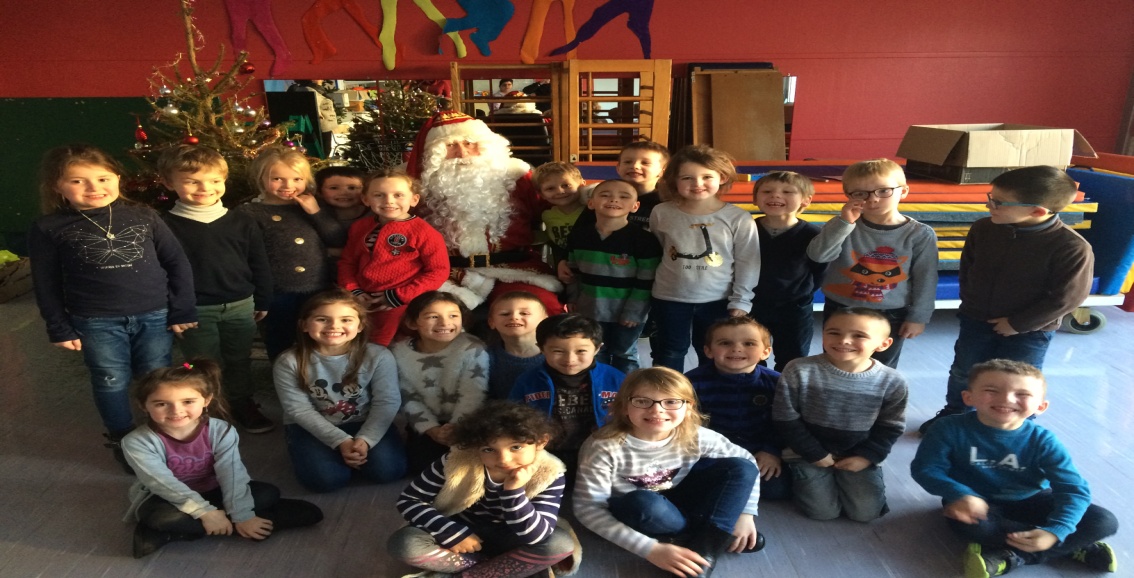 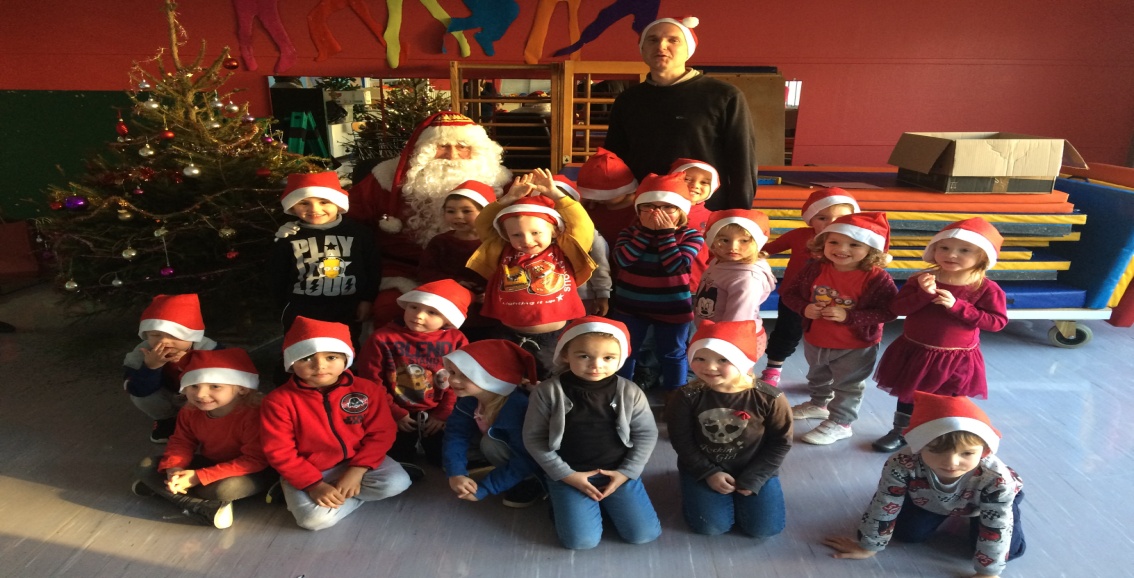 